Publicado en Madrid el 29/11/2021 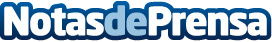 Estas navidades vuelve la ilusión y TresAguas lo celebrará a lo grandeUn belén encantado, concurso de coros, talleres infantiles, Papá Noel, los Reyes Magos, todos se darán cita estas navidades en el centro comercial TresAguas de Alcorcón. Con estas actividades, TresAguas quiere que vuelva la ilusión por celebrar unas navidades como las de antesDatos de contacto:TresAguas917615924Nota de prensa publicada en: https://www.notasdeprensa.es/estas-navidades-vuelve-la-ilusion-y-tresaguas Categorias: Madrid Entretenimiento Consumo Ocio para niños http://www.notasdeprensa.es